RAAMOVEREENKOMSTRE-INTEGRATIEDIENST ZW 2014(versie 26 april 2014)Naam bedrijf	: Datum ingang	: e-mailadres:	servicedeskreintegratie@uwv.nl Internetsite: 	www.uwv.nl/zakelijk/re-integratiediensten De ondergetekenden:De rechtspersoon naar de wet Uitvoeringsinstituut Werknemersverzekeringen (UWV), gevestigd en kantoorhoudende te Amsterdam ten deze rechtsgeldig vertegenwoordigd door de heer F.H. Slingerland, Directeur FB, hierna te noemen Opdrachtgeveren, gevestigd en kantoorhoudende te , ten deze rechtsgeldig vertegenwoordigd door ,  hierna te noemen Opdrachtnemeroverwegende:Opdrachtgever is ingevolge de wet SUWI belast met de uitvoering van de wettelijke regelingen in verband met ziekte, arbeidsongeschiktheid en werkloosheid;In het kader van de uitvoering van zijn re-integratiebevorderende taak sluit Opdrachtgever deze raamovereenkomst af met meerdere bedrijven, waaronder Opdrachtnemer;In het kader van de door Opdrachtgever gepubliceerde Inkoopkader Re-integratiediensten ZW 2014,  heeft Opdrachtnemer voor een of meer van de in het Inkoopkader genoemde Re-integratiedienst(en) een Aanmelding, overeenkomstig de gestelde criteria ingediend;Partijen wensen in deze raamovereenkomst de door hen bereikte overeenstemming en overige gemaakte afspraken vast te leggen;komen als volgt overeen:Artikel 1 AlgemeenDe hierboven opgenomen Overwegingen maken integraal onderdeel uit van deze raamovereenkomst.Artikel 2 Onderwerp van de raamovereenkomst1	Deze raamovereenkomst heeft betrekking op de door Opdrachtnemer op verzoek van Opdrachtgever te leveren Re-integratiedienst(en) zoals uiteengezet in en onder de voorwaarden van de in deze raamovereenkomst opgenomen artikelen en de in artikel 5 van deze raamovereenkomst vermelde documenten;2	Deze raamovereenkomst heeft betrekking op de levering van de navolgende Re-integratiediensten:Artikel 3 Relevante Wet- en regelgevingDe navolgende afkortingen,  hebben betrekking op de daarbij opgenomen wetten, inclusief de daarbij behorende onderliggende regelgeving, alsmede eventuele nieuwe wetten die geacht worden de bovengenoemde wetten te vervangen.ZW: Ziektewet;Wet SUWI: Wet Structuur Uitvoeringsorganisatie Werk en Inkomen.Artikel 4 Definities dienstverlening: Beëindigde Re-integratiedienstDe Re-integratiedienst die is beëindigd omdat de Eindrapportage is opgeleverd en door UWV is goedgekeurd, dan wel omdat de Maximale generale doorlooptijd van de Re-integratiedienst is bereikt. Bruto InstroomHet totaal aantal Kandidaten dat door Opdrachtgever bij Opdrachtnemer is aangemeld.CombinatieEen samenwerkingsverband van twee of meer ondernemers, die gezamenlijk een Aanmelding doen en waarbij iedere ondernemer contractspartner van UWV wordt en iedere ondernemer hoofdelijke aansprakelijkheid aanvaardt.Datum aanmelding KandidaatDe datum waarop Opdrachtgever de Kandidaat aanmeldt bij Opdrachtnemer. Hierbij is de dagtekening van de aanmelding door Opdrachtgever leidend.Datum beëindiging Re-integratiedienstDe datum waarop de Re-integratiedienst eindigt omdat de door Opdrachtnemer te produceren Eindrapportage wordt opgeleverd, dan wel de datum waarop de Maximale generale doorlooptijd van een Re-integratiedienst is bereikt. 
EindrapportageEen door de Opdrachtnemer en Klant ondertekende rapportage waarin gemotiveerd uiteen wordt gezet dat het te behalen resultaat van de Re-integratiedienst is geleverd en dat de Klant de minimaal te leveren dienstverlening is aangeboden en door deze is afgenomen. Gerealiseerde doorlooptijd van een Re-integratiedienst De door Opdrachtnemer feitelijk gerealiseerde periode tussen Datum aanmelding Kandidaat en de datum waarop de Opdrachtnemer de Eindrapportage met betrekking tot de door hem geleverde Re-integratiedienst heeft opgeleverd.Gerealiseerd succespercentageHet totaal aantal Successen in de meetperiode gedeeld door het totaal aantal in deze periode Beëindigde Re-integratiediensten x 100%.KandidaatEen werkzoekende met een ZW-uitkering voor wie UWV op die grond de Arborol vervult . Het gaat om een persoon als bedoeld in artikel 30a van de wet SUWI, en artikel 8 van de ZW. KlantEen Kandidaat, voor wie Opdrachtnemer van Opdrachtgever een Opdrachtbrief heeft ontvangen. Maximale generale doorlooptijd van een Re-integratiedienstDe door Opdrachtgever vooraf in dit Inkoopkader bepaalde periode tussen Datum aanmelding Kandidaat en de datum waarop de door Opdrachtnemer op te leveren Eindrapportage met betrekking tot de inzet van de Re-integratiedienst uiterlijk moet zijn ontvangen. Netto InstroomHet totaal aantal Klanten voor wie door Opdrachtgever de Re-integratiedienst middels een Opdrachtbrief is geaccordeerd. Niet gestarte Re-integratiedienstenDie Re-integratiediensten waarvoor Kandidaten zijn aangemeld, maar waarvoor geldt dat aanmelding van een Kandidaat niet leidt tot het versturen van een Ontvangstbevestiging en feitelijk niet leidt tot het opstarten van de ten behoeve van de gevraagde dienst te verrichten werkzaamheden.OntvangstbevestigingDe brief die Opdrachtnemer aan UWV verstuurt nadat de Kandidaat door Opdrachtgever is aangemeld en waarmee de acceptatie van de Aanmelding wordt bevestigd. OpdrachtbriefDe brief die Opdrachtgever na een verkregen Ontvangstbevestiging aan Opdrachtnemer verstuurt en waarmee de opdracht wordt bevestigd. OpdrachtgeverUWV vanaf het moment dat een raamovereenkomst voor Re-integratiediensten als bedoeld in dit Inkoopkader Re-integratiediensten ZW met Opdrachtnemer is gesloten.OpdrachtnemerDe Aanmelder waarmee Opdrachtgever een raamovereenkomst heeft gesloten voor het verrichten van Re-integratiedienstverlening.Percentage niet gestarte Re-integratiedienstenDit betreft het aantal Niet gestarte Re-integratiediensten gedeeld door de Bruto Instroom x 100%.Re-integratiedienstKortdurende re-integratieactiviteit waarbij gericht wordt ingespeeld op de situatie van een Kandidaat. Een Re-integratiedienst wordt met Succes afgesloten als het door Opdrachtgever gedefinieerde resultaat is bereikt. SuccesHet bereikt hebben van het door Opdrachtgever gedefinieerde resultaat van een Re-integratiedienst waarbij de minimaal te leveren dienstverlening aan de Klant is aangeboden en door deze is afgenomen. Opdrachtnemer legt hierover verantwoording af in een door hem aan Opdrachtgever op te leveren Eindrapportage. Terugmelding van de Klant bij geen SuccesDe mededeling van Opdrachtnemer aan Opdrachtgever over het beëindigen van de overeengekomen Re-integratiedienst aan de Klant. De mededeling wordt gedaan door middel van toezending van een Eindrapportage waarin de Re-integratiedienst en het behaalde resultaat tot aan het moment van beëindiging is weergegeven. Terugmelding vindt uiterlijk plaats op de datum dat de Maximale generale doorlooptijd van de Re-integratiedienst is bereikt. Plan van Aanpak Door Opdrachtgever afgegeven beschikking, zoals bedoeld in artikel 30a, vierde lid van de Wet SUWI (Re-integratievisie). Voor Kandidaten met een ZW-uitkering heet deze beschikking een Plan van Aanpak. In het Plan van Aanpak verwoordt Opdrachtgever zijn visie op de re-integratiemogelijkheden van de Kandidaat, alsmede de rechten en plichten die samenhangen met het in aanmerking (blijven) komen van de Klant voor een UWV-uitkering.Werkdagen Kalenderdagen, behoudens weekeinden en in Nederland algemeen erkende feestdagen (met uitzondering van 5 mei).Artikel 5 AlgemeenDe navolgende bijlagen zijn aan deze raamovereenkomst gehecht en maken daarvan onlosmakelijk deel uit:Bijlage I:Inkoopkader Re-integratiediensten ZW 2014 ( versie 26-04-2014) en de daarbij behorende bijlage I;Bijlage II: Algemene Inkoopvoorwaarden voor diensten van Uitvoeringsinstituut Werknemersverzekeringen 2013 (hierna te noemen: Algemene Inkoopvoorwaarden); Bijlage III: Aanmelding Opdrachtnemer.Bij tegenstrijdigheid tussen enige bepaling van deze raamovereenkomst en het gestelde in een daarvan deel uitmakende bijlage, gaat de bepaling van deze raamovereenkomst vóór, tenzij daarvan in de bijlage wordt afgeweken onder uitdrukkelijke verwijzing naar dit artikel, en de bijlage namens Opdrachtgever op hetzelfde niveau is ondertekend als deze raamovereenkomst. Bij tegenstrijdigheid tussen het gestelde in de bijlagen, gaat steeds het gestelde in het in het eerste lid van dit artikel hoger vermelde document boven het gestelde in het daar lager vermelde document. Indien echter op grond van een lager vermeld document hogere eisen aan de re-integratiedienstverlening en/of aan de Opdrachtnemer worden gesteld, gelden de hoogste eisen.Op deze raamovereenkomst zijn van toepassing de als Bijlage II daaraan gehechte Algemene Inkoopvoorwaarden, tenzij daarvan uitdrukkelijk bij deze raamovereenkomst wordt afgeweken. De toepasselijkheid van alle voorwaarden (onder welke benaming dan ook) van opdrachtnemer wordt uitdrukkelijk uitgesloten.Deze raamovereenkomst en de daarvan deel uitmakende Algemene Inkoopvoorwaarden kunnen worden gewijzigd of aangevuld. Een wijziging of aanvulling kan slechts schriftelijk tussen Opdrachtgever en Opdrachtnemer overeen worden gekomen en moet voorzien zijn van een handtekening van een vertegenwoordiger van Opdrachtgever en Opdrachtnemer op hetzelfde niveau als de personen die namens Opdrachtgever en Opdrachtnemer deze raamovereenkomst hebben getekend. De conform het vorige lid overeengekomen aanvullingen of wijzigingen worden als bijlage aan deze raamovereenkomst gehecht en maken onlosmakelijk deel uit van de raamovereenkomst.Artikel 6 Te leveren dienstenverlening en verplichtingen OpdrachtnemerDe door Opdrachtnemer te leveren dienstverlening ingevolge deze raamovereenkomst bestaat uit het in opdracht van Opdrachtgever verzorgen van Re-integratiediensten voor Kandidaten conform wat daarover in deze raamovereenkomst en de in artikel 5 genoemde documenten is bepaald. Opdrachtnemer is verplicht de door Opdrachtgever opgedragen Re-integratiediensten ten behoeve van een Kandidaat uit te voeren.Opdrachtnemer is in redelijkheid in staat om een onregelmatige aanlevering van Kandidaten te kunnen verwerken.Deze raamovereenkomst houdt geen enkele garantie in met betrekking tot (de omvang van de) te verlenen opdrachten tot het uitvoeren van re-integratiediensten.Indien op grond van een andere tussen Opdrachtnemer en Opdrachtgever afgesloten overeenkomst Opdrachtnemer vanwege het niet voldoen aan de eisen met betrekking tot kwaliteitsmanagement of enige andere door Opdrachtgever gestelde eis, gedurende een bepaalde periode geen inschrijvingen op nieuwe overeenkomsten mag doen danwel geen Kandidaten krijgt aangemeld, zal Opdrachtgever bij de uitvoering van deze raamovereenkomst de aanmelding van Kandidaten gedurende die periode opschorten.Indien de Kandidaat zich tijdens de gesprekken - die deel uitmaken van de re-integratieactiviteiten - wil laten bijstaan door een vertrouwenspersoon, dan dient Opdrachtnemer deze wens te honoreren.Opdrachtnemer stuurt na Datum aanmelding Kandidaat een ontvangstbevestiging aan Opdrachtgever. Deze ontvangstbevestiging dient uiterlijk 7 kalenderdagen na Datum Aanmelding Kandidaat door Opdrachtgever te zijn ontvangen. Na ontvangst van de Ontvangstbevestiging stuurt Opdrachtgever de Opdrachtbrief. Opdrachtnemer draagt er zorg voor dat hij gedurende de gehele looptijd van deze raamovereenkomst en gedurende de gehele uitvoeringsduur van de daaronder verstrekte opdrachten tot het verrichten van Re-integratiediensten, voldoet en blijft voldoen aan de entreevoorwaarden zoals neergelegd in het Inkoopkader Re-integratiediensten ZW 2014. Op eerste verzoek van Opdrachtgever verplicht Opdrachtnemer zich het bewijs hiervan binnen een door Opdrachtgever te stellen redelijke termijn te leveren.Artikel 7 Te realiseren resultatenOpdrachtnemer verplicht zich om de volgende resultaten te behalen:een percentage behaald Succes van minimaal 90%; een percentage Niet gestarte Re-integratiediensten van maximaal 5% waarbij het aan Opdrachtnemer valt toe te rekenen dat de Re-integratiedienst niet gestart is;een betrouwbaarheidspercentage van minimaal 95% inzake de klant- en opdrachtgevertevredenheidsscores;een tijdigheidsscore van minimaal 90% met betrekking tot de gerealiseerde doorlooptijd vanaf Datum Aanmelding Kandidaat tot en met de datum waarop door Opdrachtgever de Ontvangstbevestiging is ontvangen;een tijdigheidscore van minimaal 90,0% met betrekking tot de Gerealiseerde doorlooptijd van een Re-integratiedienst.Opdrachtgever monitort d.m.v. periodieke audits en/of bedrijfsbezoeken de door Opdrachtnemer te leveren prestaties en inspanningen. Opdrachtgever kan Opdrachtnemer hierbij verzoeken informatie uit een individueel dossier te verstrekken. Opdrachtnemer verplicht zich op een daartoe verstrekkend verzoek kosteloos mee te werken aan deze audits en/of bedrijfsbezoeken.Opdrachtgever meet de te behalen prestaties over de periode vanaf de aanvangsdatum van de raamovereenkomst tot en met het laatste kwartaal gelegen op tenminste 6 maanden en maximaal 9 maanden vóór de datum waarop Opdrachtgever de meting van de prestaties verricht. Opdrachtgever is gerechtigd om de datum waarop Opdrachtgever de meting van de prestaties verricht, naar eigen inzicht te bepalen.Artikel 8 TermijnenOpdrachtnemer draagt er zorg voor dat de Gerealiseerde doorlooptijd van een Re-integratiedienst korter of gelijk is aan de Maximale generale doorlooptijd van een Re-integratiedienst. Artikel 9 Terugmelden van KandidatenIndien er sprake is van een Niet gestarte Re-integratiedienst, dient Opdrachtnemer de Kandidaat met een rapportage, waarin is opgenomen de reden van het niet starten van de Re-integratiedienst en de houding van de Kandidaat, terug te melden bij Opdrachtgever. Opdrachtgever zal dan beoordelen of het Niet gestarte Re-integratiedienst ten laste van Opdrachtnemer komt.Indien Opdrachtnemer er niet in slaagt de Re-integratiedienst  af te ronden met een Succes uiterlijk binnen de Maximale generale doorlooptijd van een Re-integratiedienst, dient Opdrachtnemer de Kandidaat met een door de Kandidaat ondertekende rapportage, waarin is opgenomen de reden van het beëindigen en de houding van de Kandidaat alsmede een advies op welke wijze verder te gaan, terug te melden bij Opdrachtgever. Beëindiging kan niet eerder plaatsvinden dan na het verstrijken van de Maximale generale doorlooptijd van een Re-integratiedienst.Artikel 10 Voortgangsrapportages over de KlantOpdrachtnemer verstrekt tenminste op de hieronder aangegeven momenten een rapportage in tweevoud aan Opdrachtgever: Rapportagemomenten Re-integratiedienstOpdrachtnemer verstrekt voorts op verzoek van Opdrachtgever en in ieder geval uit eigen beweging zo spoedig mogelijk alle gegevens en inlichtingen aan Opdrachtgever over het verloop en resultaat van de Re-integratiedienst.Opdrachtnemer levert, in aanvulling op de in het eerste lid genoemde periodiek te leveren rapportages, op verzoek van Opdrachtgever extra voortgangsrapportages.Opdrachtnemer voert als Opdrachtgever dit noodzakelijk acht met Opdrachtgever overleg over de voortgang op klantniveau van de in uitvoering zijnde Re-integratiedienst.Op verzoek van Opdrachtgever verstrekt Opdrachtnemer informatie uit een individueel dossier, dan wel doet Opdrachtnemer aan Opdrachtgever een afschrift toekomen van dat gehele dossier of een gedeelte daarvan.Opdrachtnemer is verplicht om bij elke rapportage een door Opdrachtgever voorgeschreven voorblad te gebruiken. Opdrachtnemer stuurt zijn rapportage inclusief een volledig ingevuld voorblad overeenkomstig de door Opdrachtgever voorgeschreven procedure naar UWV, Postbus 57200, 1040 BC Amsterdam. Artikel 11 Handhaving Opdrachtnemer heeft een specifieke verantwoordings- en informatieplicht jegens Opdrachtgever. Deze plicht houdt in dat Opdrachtnemer tijdens de uitvoering van de Re-integratiedienst geconstateerde feiten of omstandigheden zoals genoemd in het derde lid van dit artikel onmiddellijk ter kennis brengt van Opdrachtgever. Opdrachtgever is zo in staat te beoordelen of die feiten en omstandigheden aanleiding geven tot het opleggen van sancties aan de Kandidaat. Ook gerichte vragen van Opdrachtgever naar in het derde lid van dit artikel genoemde omstandigheden beantwoordt Opdrachtnemer onmiddellijk schriftelijk. Om te voorkomen dat het re-integratieproces niet kan worden opgestart omdat de Kandidaat niet op het intakegesprek verschijnt, dient Opdrachtnemer minimaal één schriftelijke oproep – dan wel een schriftelijke bevestiging van een oproep – te sturen naar de Kandidaat. Bij niet verschijnen zonder geldige reden stuurt Opdrachtnemer een tweede oproep, middels aangetekend schrijven, aan de Kandidaat. Verschijnt de Kandidaat opnieuw niet zonder geldige reden op het intakegesprek dan rapporteert Opdrachtnemer Opdrachtgever onmiddellijk schriftelijk hierover. Uiterlijk binnen 2 kalenderdagen na datum constatering hiervan ontvangt Opdrachtgever dit bericht. Opdrachtnemer heeft de verplichting over tenminste de hierna volgende situaties schriftelijk te rapporteren aan Opdrachtgever: De Klant reageert niet op een oproep van Opdrachtnemer voor een intakegesprek, een voortgangsgesprek of een eindgesprek;De Kandidaat voldoet niet aan zijn plicht om Opdrachtnemer inlichtingen te verschaffen, waardoor Opdrachtnemer niet in staat is om een op de persoonlijke situatie van de Kandidaat toegesneden profielanalyse over de inzet van scholing op te stellen;Voorts heeft Opdrachtnemer de verplichting over elke omstandigheid tijdens de Re-integratiedienst te rapporteren waarvan Opdrachtgever op basis van wettelijke gronden de mogelijkheid heeft tot het opleggen van een sanctie aan de Kandidaat. Doet een situatie zoals bedoeld in het vorige lid van dit artikel zich voor, dan maakt Opdrachtnemer bij de melding gebruik van het daartoe door Opdrachtgever ontwikkeld formulier. Dit formulier is te downloaden via www.uwv.nl. In deze rapportage komen de volgende aspecten naar voren: datum voorval (+ oproepen en aangetekend schrijven bij niet verschijnen op het intakegesprek);beschrijving van het geconstateerde feit;op welke wijze de Kandidaat is aangesproken op zijn gedrag;reactie van de Kandidaat op oproep of voorval;de reden waarom de Kandidaat niet is verschenen/ niet (voldoende) meewerkt aan de Re-integratiedienst.Opdrachtnemer deelt de Kandidaat mee dat de hem ter beschikking gekomen informatie kan leiden tot het opleggen van een waarschuwing, boete of maatregel door Opdrachtgever. Opdrachtnemer heeft geen taak om advies uit te brengen aan Opdrachtgever over een eventueel op te leggen waarschuwing, boete of maatregel in het kader van de ZW. Opdrachtnemer stelt Opdrachtgever uitsluitend van de feiten en omstandigheden op de hoogte.Artikel 12 Afstemming re-integratiegegevens en kwartaalgesprekkenNa afloop van elk kwartaal worden de bij Opdrachtgever geregistreerde re-integratiegegevens (op burgerservicenummer) van de raamovereenkomst aan Opdrachtnemer gestuurd. Opdrachtnemer toetst het verstrekte afstemmingsbestand binnen 21 kalenderdagen na ontvangst aan de eigen registraties. De geconstateerde verschillen worden schriftelijk aan Opdrachtgever gezonden, waarna Opdrachtgever deze verschillen verifieert. Het resultaat wordt vervolgens binnen 21 kalenderdagen met Opdrachtnemer afgestemd.Opdrachtnemer is verplicht om minimaal één keer per half jaar – en voorts zo vaak als Opdrachtgever dit aanvullend nodig acht - overleg te voeren over de behaalde resultaten, de kwaliteit van de geleverde dienstverlening en andere afspraken die voortvloeien uit de raamovereenkomst. Naast de resultaten en dienstverlening is een vast onderdeel van dit overleg de informatie die Opdrachtnemer aanlevert m.b.t. de aard en het aantal door Opdrachtnemer ontvangen klachten en de wijze waarop en de termijn waarbinnen hij deze heeft afgehandeld. Artikel 13 PrivacybeschermingOpdrachtnemer beschermt de persoonlijke levenssfeer van de Kandidaten en Klanten overeenkomstig  de eisen die Opdrachtgever daaraan stelt. 
Artikel 14 KlachtenbehandelingOpdrachtnemer zal in geval van een geschil met de Kandidaat de klachten behandelen met inachtneming van de eisen die Opdrachtgever daaraan stelt.Artikel 15 InformatieverstrekkingOpdrachtnemer zal op verzoek alle gegevens en inlichtingen omtrent de door hem uitgevoerde werkzaamheden  aan Opdrachtgever verstrekken, voor zover dit noodzakelijk is voor de uitvoering van de in de artikel 3 genoemde wet- en regelgeving.Opdrachtnemer zal toegang tot en inzage in alle gegevens te verlenen die een accountant naar zijn oordeel nodig heeft voor het instellen van een nader onderzoek als bedoeld in artikel 42, vierde lid, van de Wet SUWI.
Artikel 16 TarievenDe voor deze raamovereenkomst geldende vaste tarieven zijn vermeld in het als Bijlage I bij deze raamovereenkomst gevoegde Inkoopkader Re-integratiediensten ZW 2014. Indexering van de tarieven vindt tijdens de looptijd van deze raamovereenkomst en de daarop gebaseerde opdrachten niet plaats. De tarieven luiden in Euro en omvaten de volledige vergoeding voor alle verplichtingen uit hoofde van deze raamovereenkomst, waaronder rapportages, rechten, reis- en verblijfkosten Opdrachtnemer, reiskosten Klant, en alle overige kosten en belastingen, doch exclusief omzetbelasting. Niet opgenomen in de tarieven zijn de bedragen waarop de Klant ingevolge de toepasselijke (wettelijke) regelingen persoonlijk aanspraak kan maken. Deze bedragen worden niet door Opdrachtnemer betaald en kan Opdrachtnemer derhalve ook niet factureren aan Opdrachtgever.Opdrachtgever vergoedt alleen bij Succes het voor een Re-integratiedienst overeengekomen tarief. Artikel 17 Facturering en betalingFacturering door Opdrachtnemer geschiedt onder verplichte vermelding van de door Opdrachtgever ontwikkelde productcodes. De Re-integratiedienst wordt gefactureerd onder vermelding van deze productcodes. Een overzicht van alle productcodes is opgenomen op www.uwv.nl.Facturen dienen voorzien te zijn van een het door Opdrachtgever opgegeven ordernummer. Facturen die niet voorzien zijn van een ordernummer worden aan Opdrachtnemer geretourneerd en worden niet betaald. Facturering geschiedt na het opleveren van het SuccesOpdrachtgever verricht de betaling enkel en uitsluitend op één rekeningnummer. Opdrachtnemer dient opgave van dit rekeningnummer te doen.Facturen die door Opdrachtgever niet binnen 49 kalenderdagen van het in dit artikel genoemde factuurmoment zijn ontvangen - datum ontvangst Opdrachtgever is leidend – worden door Opdrachtgever niet betaald. Opdrachtnemer is verplicht – op het moment dat Opdrachtgever tijdens de looptijd van deze overeenkomst overgaat op digitale facturering – zijn facturering in overeenstemming met de aanwijzingen van Opdrachtgever hieromtrent – in te richten. Informatie over digitale facturering en ordernummers is opgenomen op de website van Opdrachtgever, www.uwv.nl.Artikel 18 Reiskosten KlantOpdrachtnemer vergoedt deze reiskosten rechtstreeks aan de Klant. Vergoeding vindt plaats op basis van het Besluit Beleidsregels UWV normbedragen Voorzieningen dat jaarlijks wordt aangepast.Opdrachtnemer vergoedt de reiskosten aan de Klant als volgt: Tot en met een enkele reisafstand van 14 kilometer vindt geen vergoeding van reiskosten plaats;Indien de enkele reisafstand 15 kilometer of meer bedraagt, vergoedt Opdrachtnemer deze kilometers als volgt:normbedrag C 26-I indien de Klant met openbaar vervoer kan reizen; normbedrag C 25-I in het geval sprake is van een (medische) indicatie voor vervoer per auto.Voor de bepaling van de afstand geldt de ANWB-routeplanner op basis van de snelste route. In het geval er sprake is van een medische indicatie voor vervoer per (rolstoel)taxi dient Opdrachtnemer een verzoek tot vergoeding van de reiskosten in de vorm van een voorziening in te dienen bij de afdeling Inkoop Re-integratie- voorzieningen van Opdrachtgever.Artikel 19 BereikbaarheidOpdrachtnemer dient te borgen dat de reisduur van de Klant naar de locatie van waaruit de re-integratiediensten plaatsvinden maximaal anderhalf uur bedraagt per enkele reis openbaar vervoer. Opdrachtnemer is tijdens kantooruren (op werkdagen van 8.00 – 18.00 u) persoonlijk bereikbaar voor vragen van Kandidaten/Klanten en/of contactpersonen van Opdrachtgever.Artikel 20 Samenwerking met gemeentenHet kan voorkomen dat tijdens de re-integratieactiviteiten het recht van de Klant op een uitkering van Opdrachtgever wordt beëindigd en de Klant aanspraak kan maken op een uitkering van de gemeente. In dit geval blijft Opdrachtgever, tot afronding van de dienstverlening, degene die de re-integratieverantwoordelijkheid draagt voor de Klant. Opdrachtnemer dient in deze situatie ook de gemeente te informeren over de voortgang van de re-integratieactiviteiten van de Klant. Artikel 21 Duur raamovereenkomstDeze raamovereenkomst gaat in na ondertekening door beide partijen op  en eindigt, behoudens de in het tweede lid van dit artikel vermelde verlengingsmogelijkheid, op 1 januari 2016. Gedurende de looptijd van de raamovereenkomst kan de aanmelding van Kandidaten plaatsvinden. Opdrachtgever heeft het recht tegen het einde van de looptijd als bedoeld in het eerste lid, de looptijd van de raamovereenkomst met 12 maanden tegen gelijkblijvende voorwaarden verlengen. Opdrachten op basis van deze raamovereenkomst dienen volledig te worden uitgevoerd, ook als daarmee de einddatum van deze raamovereenkomst wordt overschreden. Voor deze opdrachten blijven de condities van deze raamovereenkomst gelden tot de opdracht volledig is uitgevoerd.Artikel 22 Tussentijdse beëindiging en opschorting aanmelding KandidatenOpdrachtgever is gerechtigd deze raamovereenkomst tussentijds schriftelijk geheel of gedeeltelijk door opzegging te beëindigen zonder dat Opdrachtgever tot enige schadevergoeding gehouden is en onverminderd eventuele aan Opdrachtgever verder toekomende rechten waaronder het recht van Opdrachtgever op volledige schadevergoeding. Opdrachtgever zal bij voornoemde opzegging een opzegtermijn van drie maanden in acht nemen.Indien er aan de zijde van Opdrachtgever sprake is van een redelijk vermoeden van de in artikelen 2.86 en 2.87 van de Aanbestedingswet 2012 genoemde strafbare feiten dan wel andere ernstige onregelmatigheden begaan door Opdrachtnemer dan wel aan Opdrachtnemer gelieerde organisaties, is Opdrachtgever gerechtigd deze raamovereenkomst met onmiddellijke ingang zonder nadere ingebrekestelling en zonder rechterlijke tussenkomst, schriftelijk per direct te beëindigen door middel van een schriftelijke kennisgeving aan Opdrachtnemer; dit onverminderd de overige rechten van Opdrachtgever zoals het recht op schadevergoeding. Opdrachtgever is niet gehouden tot betaling van enige schadevergoeding aan Opdrachtnemer. Indien er sprake kan zijn van belangenverstrengeling is Opdrachtnemer verplicht tot het onverwijld geven van volledige openheid voor wat betreft zijn belangen in andere ondernemingen, die eveneens diensten of producten (gaan) leveren aan Opdrachtgever. Bij schending van deze verplichting door Opdrachtnemer is Opdrachtgever bevoegd deze raamovereenkomst met onmiddellijke ingang, zonder nadere ingebrekestelling en zonder rechterlijke tussenkomst, schriftelijk per direct te beëindigen door middel van een schriftelijke kennisgeving aan Opdrachtnemer; dit onverminderd de overige rechten van Opdrachtgever, zoals het recht op schadevergoeding. Opdrachtgever is niet gehouden tot betaling van enige schadevergoeding aan Opdrachtnemer.Onverminderd het bepaalde in artikel 26 (Kwaliteitsmanagement) van deze raamovereenkomst en onverminderd het bepaalde in artikel 24 van de Algemene Inkoopvoorwaarden, kan Opdrachtgever, indien Opdrachtnemer toerekenbaar niet voldoet aan de eisen zoals neergelegd in deze raamovereenkomst en/of de overeengekomen prestaties niet of in onvoldoende mate levert, dan wel anderszins zijn verplichtingen niet nakomt, Opdrachtnemer schriftelijk in gebreke stellen. Hierbij zal Opdrachtgever aan Opdrachtnemer een redelijke termijn stellen om het verzuim op te heffen. Gedurende deze termijn heeft Opdrachtgever het recht om de aanmelding van Kandidaten op te schorten. Indien Opdrachtnemer ook na deze termijn nog steeds in verzuim is, heeft Opdrachtgever het recht de raamovereenkomst zonder nadere ingebrekestelling en zonder rechterlijke tussenkomst geheel of gedeeltelijk te beëindigen door middel van een schriftelijke kennisgeving aan Opdrachtnemer.Bij tussentijdse beëindiging van de raamovereenkomst door Opdrachtgever op grond van het eerste lid van dit artikel of op grond van artikel 23 van deze raamovereenkomst, dient Opdrachtnemer de opdrachten op basis van deze raamovereenkomst die nog niet zijn beëindigd, volledig uit te voeren. Voor deze opdrachten blijven de condities van deze raamovereenkomst gelden tot de opdracht volledig is uitgevoerd.Bij tussentijdse beëindiging van de raamovereenkomst door Opdrachtgever anders dan op grond van het bepaalde in het eerste lid van dit artikel of op grond van artikel 23 van deze raamovereenkomst, dient Opdrachtnemer, tenzij Opdrachtgever in het concrete geval anders bepaalt, nog lopende opdrachten op basis van deze raamovereenkomst onmiddellijk terug te melden aan Opdrachtgever en wordt hij niet meer in staat gesteld om de individuele trajecten af te ronden. Opdrachtgever zal dan in overleg met Opdrachtnemer bepalen hoe afronding van de dienstverlening plaatsvindt.Bij tussentijdse beëindiging van de raamovereenkomst door Opdrachtgever als bedoeld in artikel 26 (Kwaliteitsmanagement) van deze raamovereenkomst sluit Opdrachtgever met Opdrachtnemer gedurende één jaar na beëindiging van de raamovereenkomst geen nieuwe overeenkomsten inzake re-integratiedienstverlening. Bij tussentijdse beëindiging van de raamovereenkomst door Opdrachtgever, anders dan op grond van artikel 26 (kwaliteitsmanagement) van deze raamovereenkomst, het eerste lid van dit artikel of artikel 23 van deze raamovereenkomst, zal Opdrachtnemer geen aanmelding of inschrijving doen bij de eerstvolgende inkoopprocedure van Opdrachtgever inzake re-integratiediensten ZW. In strijd hiermee ingediende aanmeldingen of inschrijving zal door Opdrachtgever terzijde worden gelegd. Artikel 23 Aanpassing of beëindiging bij gewijzigde regelgevingPartijen zullen met elkaar in overleg treden over aanpassing dan wel beëindiging van deze raamovereenkomst in geval gewijzigde wet- of regelgeving, een uitspraak van een rechter of bezwaren van enig Ministerie of één of meer andere regelgevende of toezichthoudende instanties, hiertoe naar het oordeel van een der partijen aanleiding geeft. Doet zich een van de in het vorige lid vermelde situaties voor die leidt tot een noodzakelijke aanpassing van de raamovereenkomst en is een voor beide partijen acceptabele aanpassing van deze raamovereenkomst niet mogelijk, dan bepaalt Opdrachtgever een beëindigingsdatum voor deze raamovereenkomst. Artikel 24 Contacten met MediaOpdrachtgever is bij uitsluiting bevoegd tot het geven van publiciteit over de door Opdrachtnemer ten behoeve van Opdrachtgever verrichte werkzaamheden, de bereikte resultaten, verkregen inzichten etc. Opdrachtnemer onthoudt zich van publiciteit of contacten met de media hieromtrent, zowel op eigen initiatief of desgevraagd en op welke wijze dan ook, behoudens voorafgaande schriftelijke toestemming van Opdrachtgever. Artikel 25 Overige puntenOpdrachtnemer stelt tijdens de looptijd van deze raamovereenkomst Opdrachtgever direct op de hoogte van een wijziging van de rechtsvorm van zijn bedrijf, een fusie of een aanzienlijke wijziging in de aandelenverhoudingen. Opdrachtnemer informeert tijdens de looptijd van deze raamovereenkomst Opdrachtgever direct over iedere zich voordoende omstandigheid die leidt tot het niet meer voldoen aan de entreevoorwaarden en/of vereisten uit het Inkoopkader als bedoeld in artikel 5 lid 1 van deze raamovereenkomst. Opdrachtnemer informeert tijdens de looptijd van deze raamovereenkomst Opdrachtgever direct over een wijziging van zijn statutair domicilie.Artikel 26 KwaliteitsmanagementOpdrachtnemer verplicht gedurende de looptijd van de raamovereenkomst en de daarop gebaseerde opdrachten kwaliteitsmanagement toe te passen en aan de daaraan gekoppelde eisen te voldoen. Opdrachtnemer dient daartoe:te beschikken over het Keurmerk Blik op Werk óf indien Opdrachtnemer zich daartoe bij de Inschrijving als bedoeld onder ‘Overwegende’ heeft verplicht, voor de eerst mogelijke meetperiode na datum inschrijving het keurmerk Blik op Werk te behalen, ofindien Opdrachtnemer zich daartoe bij de Inschrijving als bedoeld onder ‘Overwegende’ heeft verplicht, de gelijkwaardige eisen die door Opdrachtgever zijn opgesteld in het kader van kwaliteitsmanagement, zoals neergelegd in artikel 27 (Eisen opdrachtgever aan kwaliteitsmanagement) deze raamovereenkomst, na te (blijven) leven.Opdrachtnemer dient binnen de daarvoor gestelde termijn(en) aan te tonen dat hij aan de eisen van het kwaliteitsmanagement voldoet. Indien Opdrachtnemer binnen de daarvoor gestelde termijn(en) niet kan aantonen aan het kwaliteitsmanagement te voldoen, dan wel indien hij gedurende de looptijd van de raamovereenkomst en de daarop gebaseerde opdrachten het keurmerk Blik op Werk verliest of niet meer aan de door Opdrachtgever gestelde eisen in het kader van kwaliteitsmanagement voldoet, dan geldt het volgende;Indien het niet behalen van Keurmerk Blik op Werk naar het oordeel van Opdrachtnemer niet terecht is dan wel niet aan hem zelf te wijten is, dan dient Opdrachtnemer een bezwaarschrift in te dienen bij de Stichting Blik op Werk. Uitsluitend onder voorwaarde dat Opdrachtnemer deze bezwaarprocedure start en niet tussentijds intrekt zonder geldige reden, blijft hangende de bezwaarprocedure de raamovereenkomst ongewijzigd doorlopen. Opdrachtnemer overlegt een kopie van het bezwaarschrift aan Opdrachtgever. Opdrachtgever behoudt zich hierbij het recht voor om inzage te vragen in het originele verzoek tot de bezwaarprocedure. Start Opdrachtnemer geen bezwaarprocedure dan wordt de aanmelding van de Kandidaten opgeschort tot aan het moment waarop Opdrachtnemer het keurmerk Blik op Werk (weer) toegekend heeft gekregen dan wel aantoonbaar heeft voldaan aan de eisen van Opdrachtgever aan kwaliteitsmanagement aan zijn verplichting voldoet. Indien het gaat om het aantonen van de naleving van de eisen die door Opdrachtgever aan kwaliteitsmanagement zijn gesteld geldt een gelijksoortige procedure als beschreven onder a van dit artikellid. Indien blijkt dat Opdrachtnemer niet voldoet aan de eisen die door Opdrachtgever zijn gesteld in het kader van kwaliteitsmanagement, en Opdrachtnemer van mening dat het oordeel van Opdrachtgever niet terecht is dan wel dat het niet kunnen voldoen aan de eisen niet aan hem te wijten is, dan moet Opdrachtnemer binnen een termijn van 8 weken nadat Opdrachtgever Opdrachtnemer schriftelijk heeft laten weten dat hij niet aan de eisen van kwaliteitsmanagement UWV voldoet, een aangetekend bezwaarschrift indienen bij de Commissie Bezwaar Kwaliteitsmanagement UWV. Uitsluitend onder voorwaarde dat Opdrachtnemer een bezwaarschrift indient en niet tussentijds intrekt zonder geldige reden, blijft hangende de behandeling van dit bezwaarschrift de raamovereenkomst ongewijzigd doorlopen. Dient Opdrachtnemer niet tijdig een bezwaarschrift zoals hiervoor genoemd in, dan wordt de aanmelding van de Kandidaten opgeschort tot aan het moment waarop Opdrachtnemer aan zijn verplichting voldoet.Handelwijze Keurmerk Blik op WerkOpdrachtnemer dient de uitkomst van de bezwaarprocedure bij Stichting Blik op Werk onverwijld aan Opdrachtgever te overleggen. Indien het bezwaarschrift van Opdrachtnemer door de Stichting Blik op Werk is afgewezen, zal Opdrachtgever zowel Opdrachtnemer als het Dagelijks Bestuur van de Stichting Blik op Werk om nadere toelichting vragen. Komt Opdrachtgever tot de conclusie dat het niet behalen van het Keurmerk niet aan Opdrachtnemer is te wijten, dan blijft de raamovereenkomst ongewijzigd doorlopen. Opdrachtnemer is verplicht om zich voor de eerstvolgende meetperiode opnieuw aan te melden voor het behalen van het Keurmerk Blik op Werk.Komt Opdrachtgever tot de conclusie dat het niet verkrijgen van het Keurmerk Blik op Werk Opdrachtnemer verwijtbaar is, dan vinden er geen aanmeldingen van Kandidaten bij Opdrachtnemer meer plaats op de raamovereenkomst. Opdrachtnemer zal dan uitsluitend nog uitvoering mogen geven aan het onderhanden zijnde werk. Opdrachtnemer is verplicht om zich voor de eerstvolgende meetperiode opnieuw aan te melden voor het behalen van het Keurmerk Blik op Werk, dan wel aan te tonen dat hij voldoet aan de eisen van Opdrachtgever met betrekking tot kwaliteitsmanagement.Indien de situatie onder lid 3 aanhef en onder a van dit artikel op Opdrachtnemer van toepassing is én Opdrachtnemer heeft bij de eerstvolgende meetperiode het Keurmerk Blik op Werk opnieuw niet behaald, dan vindt opnieuw de procedure plaats als beschreven onder lid 2 onder a van dit artikel. Is het niet behalen van het Keurmerk niet aan Opdrachtnemer te wijten, dan is de situatie onder  lid 3 aanhef en onder a van dit artikel van toepassing;Is het niet behalen van het Keurmerk Blik op Werk voor de 2e maal aan Opdrachtnemer te wijten en voldoet Opdrachtnemer ook niet aantoonbaar aan de eisen van Opdrachtgever aan kwaliteitsmanagement, dan heeft Opdrachtgever het recht om deze raamovereenkomst met onmiddellijke ingang, zonder nadere ingebrekestelling en zonder rechterlijke tussenkomst geheel of gedeeltelijk te beëindigen door middel van een schriftelijke kennisgeving aan Opdrachtnemer. Deze beëindiging ziet ook op de overige tussen Opdrachtnemer en Opdrachtgever gesloten (raam)overeenkomsten waarbij het kwaliteitsmanagement onderdeel is van de (raam)overeenkomst. Handelwijze aantonen voldoen kwaliteitsmanagement OpdrachtgeverKomt Opdrachtgever tot de conclusie dat het niet kunnen voldoen aan de kwaliteitseisen niet aan Opdrachtnemer is te wijten, dan blijft de raamovereenkomst  ongewijzigd doorlopen.Komt Opdrachtgever tot de conclusie dat het niet kunnen voldoen aan de kwaliteitseisen Opdrachtnemer verwijtbaar is, dan vinden er geen aanmeldingen van Kandidaten bij Opdrachtnemer meer plaats op de raamovereenkomst. Opdrachtnemer zal dan uitsluitend nog uitvoering mogen geven aan het onderhanden zijnde werk. Wél wordt Opdrachtnemer in de gelegenheid gesteld om bij de eerstvolgende meetperiode over exact dezelfde aspecten gelegen in de meetperiode waarover Opdrachtnemer aantoonbaar niet heeft voldaan aan de eisen, alsnog aan te tonen te voldoen aan het kwaliteitsmanagement.Indien de situatie onder lid 5 aanhef en onder b van dit artikel van toepassing is én Opdrachtnemer heeft bij de eerstvolgende meetperiode opnieuw niet kunnen voldoen aan het kwaliteitsmanagement, dan vindt dezelfde procedure plaats als beschreven onder lid 5 van dit artikel. Is het niet kunnen voldoen aan de kwaliteitseisen opnieuw niet aan Opdrachtnemer te wijten, dan is de situatie onder lid 5 aanhef en onder a van dit artikel van toepassing;Is het niet kunnen voldoen aan de kwaliteitseisen voor de 2e maal aan Opdrachtnemer te wijten dan heeft Opdrachtgever het recht om deze raamovereenkomst met onmiddellijke ingang, zonder nadere ingebrekestelling en zonder rechterlijke tussenkomst geheel of gedeeltelijk te beëindigen door middel van een schriftelijke kennisgeving aan Opdrachtnemer. Deze beëindiging ziet ook op de overige tussen Opdrachtnemer en Opdrachtgever gesloten (raam)overeenkomsten waarbij het kwaliteitsmanagement onderdeel is van de overeenkomst.Indien Opdrachtnemer gedurende de looptijd van deze raamovereenkomst niet meer beschikt over het Keurmerk Blik op Werk dan wel niet voldoet aan de eisen van Opdrachtgever aan het kwaliteitsmanagement dan treedt de procedure in werking zoals omschreven onder lid 2 onder a van dit artikel. Artikel 27 Eisen Opdrachtgever aan kwaliteitsmanagementIndien Opdrachtnemer niet beschikt over het keurmerk Blik op Werk, dient hij te voldoen aan de eisen die Opdrachtgever stelt aan het kwaliteitsmanagement. De door Opdrachtgever gestelde eisen aan kwaliteitsmanagement zijn opgenomen op de internetsite van Opdrachtgever; www.uwv.nl.De door Opdrachtgever gestelde eisen aan kwaliteitsmanagement zien op en worden getoetst over alle overeenkomsten inzake re-integratiedienstverlening waarin kwaliteitsmanagement als eis is opgenomen, die Opdrachtnemer met Opdrachtgever heeft gesloten, en dus niet alleen over de resultaten van de dienstverlening op basis van de onderhavige raamovereenkomst.De kwaliteitseisen zijn opgebouwd uit de volgende onderdelen:De resultatenauditHet tevredenheidsonderzoekDe klantenaudit Opdrachtnemer is verplicht om de audits te laten uitvoeren door een bureau dat is geaccrediteerd door de Raad van Accreditatie op ISO/IEC 17021 voor managementsystemen voor minimaal 1 van de volgende 2 sectoren:gezondheidszorg;zakelijke dienstverleningOpdrachtnemer stuurt jaarlijks voor 1 juli de auditrapportage over het van toepassing zijnde meetjaar toe aan Opdrachtgever. Het eindoordeel van de auditor dient daarbij positief te zijn.Opdrachtnemer heeft tenminste 80% van de succesvol afgeronde diensten/trajecten in de meetperiode afgerond binnen de afgesproken termijn. Het betreft hier uitgevoerde diensten/trajecten op grond van alle overeenkomsten waarin concrete afspraken zijn gemaakt over de doorlooptijd van het traject.Opdrachtnemer heeft in tenminste 90% van het totaal aantal afgeronde diensten/trajecten in de meetperiode het afgesproken resultaat behaald. Het betreft hier uitgevoerde diensten/ trajecten op grond van alle overeenkomsten waarin afspraken zijn gemaakt over het resultaat van de dienst/het traject.Opdrachtgever is gerechtigd om de gestelde eisen aan het kwaliteitsmanagement periodiek bij te stellen. Eventuele bijstellingen worden door Opdrachtgever aan Opdrachtnemer gemeld. Indien er sprake is van een bijstelling van de eisen, is Opdrachtnemer gerechtigd om uiterlijk binnen 4 weken na bekendmaking van de bijstelling, de raamovereenkomst te beëindigen indien hij zich hiermee niet kan verenigen. Opdrachtgever is gerechtigd om de door Opdrachtnemer behaalde resultaten uit de audits te publiceren.Artikel 28 Combinatie en onderaannemingIndien Opdrachtnemer een Combinatie is, zijn alle combinanten jegens Opdrachtgever hoofdelijk aansprakelijk voor de nakoming van deze raamovereenkomst .Indien Opdrachtnemer voor de uitvoering van onderaannemers inschakelt, zal opdrachtnemer in een schriftelijke overeenkomst met de onderaannemer regelen dat voor dat de onderaannemer de verplichtingen uit hoofde van deze raamovereenkomst jegens Opdrachtgever gelden.Artikel 29 Aansprakelijkheid en algemene vrijwaringDe aansprakelijkheid voor directe schade als bedoeld in artikel 26, eerste lid, van de Algemene Inkoopvoorwaarden is gemaximeerd op een bedrag van €1.250.000,- (1 miljoen tweehondervijftigduizend euro) per gebeurtenis en € 2.500.000, - (2,5 miljoen euro) per contractjaar.In aanvulling op artikel 26, lid 2, van de Algemene Inkoopvoorwaarden, wordt onder directe schade mede verstaan:bedragen, die Opdrachtgever dient te betalen aan een Klant in het kader van een uitkering op basis van één van de sociale verzekeringwetten tengevolge van het niet, niet tijdig of niet naar behoren uitvoeren door Opdrachtnemer van deze raamovereenkomst;toegewezen vorderingen van een klant op Opdrachtgever in verband met het niet, niet tijdig of niet naar behoren uitvoeren door Opdrachtnemer van deze raamovereenkomst;extra kosten, die Opdrachtgever moet maken om re-integratieactiviteiten ten behoeve van een klant te doen uitvoeren door een ander bedrijf;Boetes, die Opdrachtgever worden opgelegd in verband met het toerekenbaar tekortschieten door Opdrachtnemer in de nakoming van zijn verplichtingen tegenover Opdrachtgever.Dit is geen limitatieve opsomming.De in deze raamovereenkomst opgenomen beperkte aansprakelijkheidsregeling geldt niet:ingeval van aanspraken van derden op schadevergoeding ten gevolge van dood of letsel; enindien sprake is van opzet of bewuste roekeloosheid aan de zijde van Opdrachtnemer zelf of door deze ingeschakeld (leidinggevend) personeel; eningeval van schending van intellectuele eigendomsrechten als in artikel 18 van de Algemene Inkoopvoorwaarden.Artikel 30 Algemene InkoopvoorwaardenDe navolgende bepalingen uit de Algemene Inkoopvoorwaarden zijn uitdrukkelijk niet van toepassing op deze raamovereenkomst:artikel 12 (prijzen en tarieven);artikel 13 (betalingscondities) leden 1 tot en met 3.Artikel 23 (termijnen en boetes)Aldus overeengekomen en in tweevoud opgemaakt en ondertekend,Bijlagen:RapportagemomentenOp te leveren informatieSoort momentKandidaat verschijnt na 2x te zijn opgeroepen niet op intakegesprek Opdrachtnemer overlegt schriftelijke vastlegging van oproepen inclusief rapportage conform het UWV-meldingsformulier.IncidenteelNiet gestarte Re-integratiedienstIs er sprake van een Niet gestarte Re-integratiedienst, dan dient Opdrachtnemer inzicht te geven in de reden van het niet starten van de Re-integratiedienst en de houding van de Kandidaat IncidenteelEinde Re-integratiedienst met SuccesEen Eindrapportage waarin Opdrachtnemer gemotiveerd uiteenzet dat het te behalen resultaat van de Re-integratiedienst is geleverd en de minimaal te leveren dienstverlening aan de Klant is aangeboden. De eindrapportage dient door de Klant te zijn ondertekend. Einde Re-integratiedienst zonder Succes Wordt de Re-integratiedienst  (tussentijds) beëindigd zonder dat het Succes is behaald, dan dient Opdrachtnemer – direct bij tussentijdse beëindiging dan wel direct na afloop van de Maximale generale doorlooptijd van een Re-integratiedienst – een gemotiveerde rapportage op te leveren die door de Klant ondertekend is. In de rapportage dient onder meer naar voren te komen:de reden waarom de Re-integratiedienst niet tot een behaald Succes heeft geleid; de houding van de Klanteen advies op welke wijze verder te gaanIncidenteelKlant werkt tijdens de Re-integratiedienst niet (voldoende) meeOpdrachtnemer overlegt een schriftelijke rapportage conform het UWV-meldingsformulier. IncidenteelUWVVertegenwoordiger UWV:De heer F.H. SlingerlandNaam bevoegde functionaris: Functie: Directeur FBFunctie:Datum: 3 februari 2015Datum: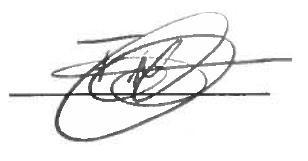 Bijlage I:Inkoopkader Re-integratiediensten ZW 2014 ( versie 26-04-2014) en de daarbij behorende bijlage IBijlage II:Algemene Inkoopvoorwaarden voor diensten van Uitvoeringsinstituut Werknemersverzekeringen 2013 (hierna te noemen: Algemene Inkoopvoorwaarden)Bijlage III:Aanmelding OpdrachtnemerBijlage IV: